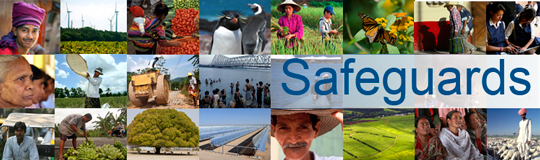 Review and Update of the World Bank’s Environmental and Social Safeguard PoliciesPhase 3Participant ListDate: December 4, 2015Location (City, Country): Antananarivo, MadagascarAudience (Government, CSO, etc.): Multi-stakeholderTotal Number of Participants: 12No.Participant NameTitle/OrganizationCountry1Honoré Rabgkoto (Bekoto)Artiste, SociologueMadagascar2Rahajary TsialoninarivoDirecteur national, Sampan' Asa momba ny Fampandrosoana - Fiangonan'i Jesoa Kristy eto Madagasikara (SAF/FJKM)Madagascar3Rijamanitra RanaivosonGo Green Specialist, Catholic Relief Services (CRS) MadagascarMadagascar4Roger Andrianalimanana RejoChef du Département, Département Environnement et qualité de la vie, Centre National de Recherches sur l’Environnement (CNRE)Madagascar5Ialy AndrianparanonyCo-responsable, Pôle Environnement, Artelia MadagascarMadagascar6Jean Pierre RakotofiringaPrésident, Collectif des citoyens et des organisations citoyennes (CCOC)Madagascar7Didi Ratsimbazafy Vice-Président, Ordre des Journalistes de Madagascar (OJM)Madagascar8Mialisoa RandriamampianinaMedia Corner, Agence de presseMadagascar9Naritiana RakotoniainaService d’Appui à la Gestion de l’Environnement (SAGE)Madagascar10Ketakandriana RafitosonActiviste, Liberty 32Madagascar11Benoît TurpainChef de Service, Quality, Health, Safety and Environment (QHSE), Colas MadagascarMadagascar12Zoelson RandrianindrinaConseiller de l’Ordre des Journalistes de Madagascar (OJM)Madagascar